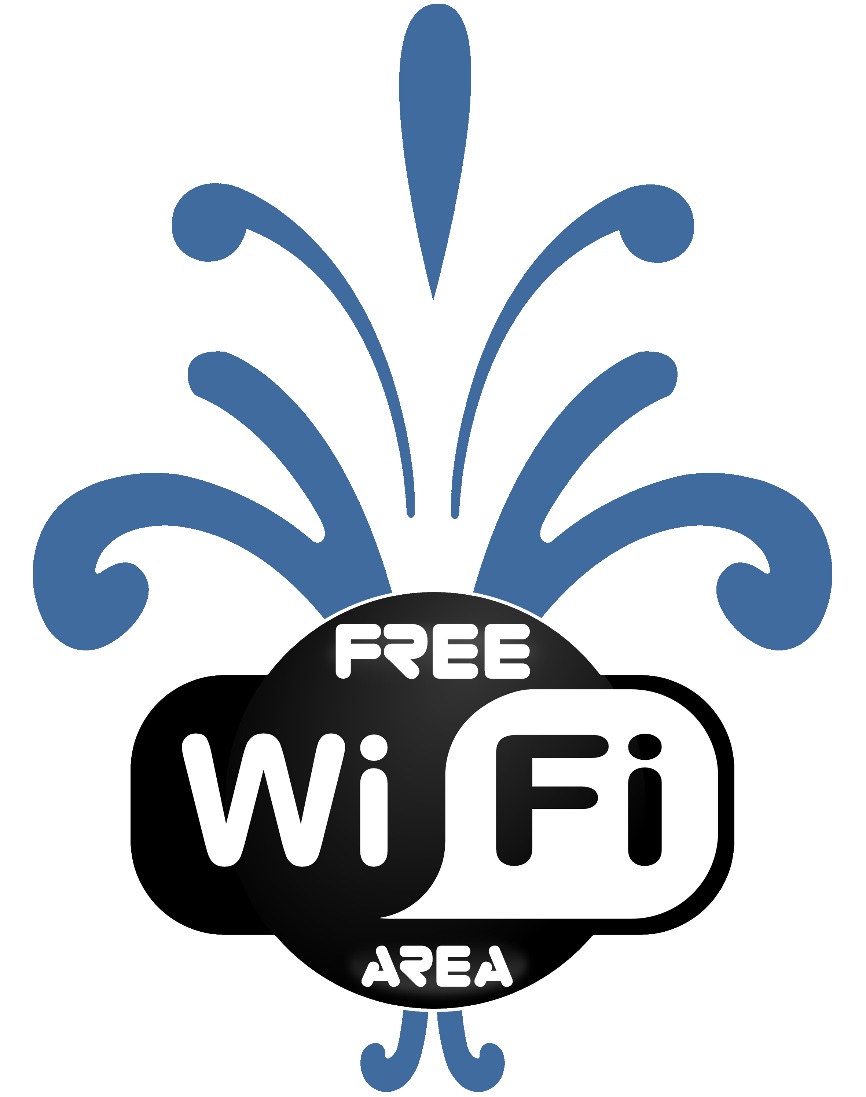 New to The Pantiles… FREE Wi-Fi*_ThePantilesFreeWiFiThis is what you will see on your phone’s Wi-Fi network search next time you visit The Pantiles. December 2nd saw the launch of The Pantiles Free Wi-Fi service. Visitors to the historic promenade will now be able to surf the web for free courtesy of The Pantiles Hotspot provided by the landlord, Targetfollow.The Pantiles Wi-Fi has been future proofed to ensure the service can meet demand as technology evolves. The Wi-Fi will provide visitors with a smooth, fast browsing experience and easy media uploads. At present, The Pantiles Wi-Fi is one of the only FREE area wide Wi-Fi Hotspots in Tunbridge Wells. Targetfollow have spent 3 months planning this initiative which forms part of their long term investment and development of The Pantiles.Targetfollow’s CEO, Corin Thoday said:‘It is with great pleasure that we introduce another service at The Pantiles for visitors to enjoy. We think that The Pantiles is a wonderful place to spend time and we recognise that a big part of people’s leisure time is surfing the web and getting connected through social media. Our visitors will now be able to do this at The Pantiles without using their own personal data allowance. Following the great support shown to ThePantiles.com and The Pantiles social media platforms, the natural progression was to provide a Pantiles Hotspot to allow people to enjoy free internet usage whilst visitingVisit The Pantiles website at www.thepantiles.com Follow us on Twitter @ThePantiles Like us on Facebook facebook.com/pantiles*Subject to registration and terms and conditions.Information for EditorsAbout: Targetfollow (Pantiles) Limited is part of the Targetfollow Group of companies. Targetfollow Group Limited are Property Asset Management specialists and offer a full range of property services to maximise the value of both their own investments and those of their strategic partners. Their dedicated team of experts fully appreciate the value of the urban space which surrounds a property; the many different stakeholders who have an interest in the built environment; and how properties are constructed, maintained and enhanced.This document may be used in part or in its entirety for any news publication or broadcast. Contact For more information contact enquiries@thepantiles.com  Targetfollow (Pantiles) LimitedRiverside House11 – 13 Riverside RoadNorwichNorfolkNR1 1SQTel 01603 761616